Vancouver Formosa Academy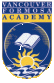 High School Program(Grades 8-12)Health and Safety PlanCOVID-19Updated: September 7, 2022ContentsCOVID-19 Risk FactorsRestricting Access to the SchoolAdministrative AreasStudent Management and HygieneHygienePhysical DistancingPersonal Protective EquipmentStudents with medical complexity, immune suppression and/or receiving delegated care         f.   Procedures if a Student Develops COVID-19 Symptoms at the SchoolStaff Management and HygieneHygienePhysical DistancingPersonal Protective EquipmentProcedures if a Staff Member Develops COVID-19 Symptoms at the School6.    Cleaning and Sanitizing of the School7.    Environmental Measures8.   Buses/Transportation9.    Food10.   Gatherings11.  Exposures and Exposure Notifications12.   Communication of Health and Safety Plan13.  Training and Documentation14.  Safety Responsibilities by Role1.COVID-19 Risk FactorsThe virus that causes COVID-19 spreads in several ways, including through droplets when a person coughs or sneezes, and from touching a contaminated surface before touching the face. Higher risk situations require adequate protocols to address the risk.The risk of person-to-person transmission is increased the closer you come to other people, the amount of time you spend near them, and the number of people you come near. Physical distancing measures help mitigate this risk.The risk of surface transmission is increased when many people contact same surface, and when those contacts happen in short intervals of time. Effective cleaning and hygiene practices help mitigate this risk.2.Restricting Access to the SchoolThe following students, staff or other persons must stay home and self isolate as per public health direction:A person with symptoms of COVID-19 A person confirmed by Public Health as a case of COVID -19 Signage outside of the front door will advise of the above information.The school will clearly communicate with parents and guardians their responsibility to assess their children daily before sending them to school. If a child has any symptoms, they must not go to school.Parents (and the high school student themselves) must undertake the daily health check of the child following the protocols of the BC Centre for Disease Control. The school will provide a health check form. Students and parents can also use the BC Ministry of Education K-12 Health Check app or the BC Self-Assessment tool.When a student, staff or other persons can return to school depends on the type of symptoms they experience as outlined in the When to Get Tested for COVID-19 resource.A fully vaccinated person with symptoms of the Covid-19 virus, should self isolate for 5 daysA partially or unvaccinated person with symptoms of the COVID-19 virus, should self isolate for 10 days.If based on their symptoms a COVID-19 test is recommended and possible, the person must stay home until they receive their test result. If the test is negative, they can return when symptoms improve and they feel well enoughIf the test is positive, they must follow the directions from Public Health on when they can return to school If a staff, student (or their parent) indicates that the symptoms are consistent with a previously diagnosed health condition and are not unusual for the individual, they can continue to attend school. No assessment or note will be required from a health care provider. The school will not require a health care provider note to confirm the health status of an individual, beyond those required to support medical accommodation as per usual practice.Students or staff may still attend school if a member of their household has cold, influenza, or COVID-19-like symptoms, provided the student/staff is asymptomatic. A VFA staff member will hold a daily health check at the school front door or first class of the day, by asking students if they have any symptoms of common cold, influenza, COVID-19, or other respiratory disease. Students exhibiting or feeling these symptoms will not be allowed to attend class. They will be kept in isolation until a parent or guardian can take them home.Staff must assess themselves daily for symptoms of COVID-19 as per the Provincial Health Officers’ Order on Workplace Safety. They will perform an active health check by signing a form before entering the school each day.3. Administrative AreasFront desk registration visitors must physically distance and stay back from the registration window.The Front Desk Window will be fronted with plexiglass.4. Student Management and Hygienea. HygieneStudents should perform hand hygiene at the following times. Hand hygiene includes thoroughly washing hands with soap and water for at least 20 seconds or using provided alcohol-based hand sanitizer. This should include, at minimum:When they arrive at school Before eating and drinkingAfter using the toiletAfter sneezing or coughing into hands or tissueWhenever hands are visibly dirtyWhen moving to a new classroomBefore and after any breaks (e.g. lunch, class breaks)When moving between different learning environments (e.g., outdoor-indoor, gym to classroom)   The school will ensure hand washing supplies are available at all times (i.e., soap, clean towels, paper towels and 60% alcohol-based hand sanitizer).Hand sanitizer stations will be set up at the school entrance, in each classroom, and in the hallways.Students will be supplied with small hand sanitizing bottles to use off-site (e.g. on public transit).The school will post handwashing signs near all sinks and in the hallway. Students will be reminded not to touch their faces.b. Physical DistancingAll persons will maintain a 2-metre physical distance whenever possible. Students will be instructed to not perform close greetings like hugs or handshakes.The school will utilize individual activities or activities that encourage more space between students and staff, minimizing group activities and avoiding activities that require physical contact.The school will use different classroom and desk configurations to maintain distance between student desks and tables. Whenever possible, student desks will be placed 2 metres apart. Desks may not be moved by students. The flow of people will be managed in public spaces. The stairway and front entrance will be one way only. Floor markings will be used to address traffic flow in the hallways, door and stairway, and for line-ups in areas such as microwaves.c. Use of Personal Protective Equipment (PPE)The decision to wear a personal protection face mask will be a personal choice for students, staff and visitors. All personal choices in this regard will be respected by others at our school.Even while wearing masks, students must still seek to practice physical distancing. There is to be no crowding or congregation of people. Disposable 3-ply masks will still be available for students if desired.Masks must be worn by a student who displays COVID-like symptoms at school.e. Students with medical complexity, immune suppression and/or receiving delegated care(Note: at this time, we have no students enrolled with medical conditions or requiring special care)No health services should be provided to a student in school who is exhibiting any symptoms of COVID-19Parents of children who are considered at higher risk of severe illness due to COVID-19 are encouraged to consult with their health care provider to determine their child’s level of risk.f.  Procedures if a Student Develops COVID-19 Symptoms at the SchoolImmediately separate the symptomatic student from others in an empty room. (Room 1)Contact the student’s parent or guardian to pick them up. Parents or guardians must pick up their child as soon as possible if they are notified their child is ill.If the child cannot be picked up quickly, he or she should be held in an isolated area. (Room 1)The student must not take public transit home. Where possible, maintain a distance of two metres from the ill student. The staff and student must wear a mask. Provide the student with tissues to cover their coughs or sneezes. Throw away used tissues as soon as possible and perform hand hygiene. Avoid touching the student’s body fluids (e.g., mucous, saliva). Once the student is picked up, practice diligent hand hygiene.Staff responsible for cleaning must clean and disinfect the space where the student was separated and any areas used by them (e.g., classroom, washroom, common areas).When a student can return to school depends on the type of symptoms they experience as outlined in the When to Get Tested for COVID-19 resource. The school will follow Vancouver Coastal Health Authorities directions to determine what other actions must be taken if a student develops COVID -19 while in or out of school.5.Staff Management and Hygienea. HygieneAll staff should perform hand hygiene at the following times. Hand hygiene includes thoroughly washing hands with soap and water for at least 20 seconds or using provided alcohol-based hand sanitizer. This should include, at minimum:When they arrive at school Before eating and drinkingAfter using the toiletAfter sneezing or coughing into hands or tissueWhenever hands are visibly dirtyBefore and after any breaks (e.g. lunch, class breaks)When moving between different learning environments (e.g., outdoor-indoor, gym to classroom)   Staff should perform hand hygiene in the situations above, as well as:After cleaning tasks, after removing glovesAfter contact with bodily fluids (e.g. runny noses, spit, vomit, blood)Before and after handling foodThe school will ensure hand washing supplies are available at all times (i.e., soap, clean towels, paper towels and 60% alcohol-based hand sanitizer).Hand hygiene stations will be set up at the school entrance, hallways, classrooms and Teachers Room.b. Physical DistancingStaff and students will maintain 2 metres of physical distancing whenever possible. Staff will avoid close greetings like hugs or handshakes.Staff will be provided with plexiglass barriers installed on their classroom desks to provide a barrier between students and staff.Staff must pay attention to physical distancing in staff-only spaces, including during break time socialization.The school will install optional plexiglass between individual teacher desks in the Teachers Room.The school will utilize individual activities or activities that encourage more space between students and staff.If staff members or staff and students need to meet in person, they will ensure there is a 2-metre space between each person.A 2-metre distance will be observed during staff meetings. Virtual meeting may also be used.The flow of people will be managed in public spaces. The stairway and front entrance will be one way only. Floor markings will be used to address traffic flow in the hallways, door and stairway. c. Use of Personal Protective equipment (PPE)The decision to wear a personal protection face mask will be a personal choice for students, staff and visitors. All personal choices in this regard will be respected by others at our school.Even while wearing masks, persons must still seek to practice physical distancing. There is to be no crowding or congregation of people. Disposable 3-ply masks will still be available for students if desired.Masks must be worn by a staff member who displays COVID-like symptoms at school.d. Procedures if a Staff Member Develops COVID-19 Symptoms at the SchoolThe staff member should go home as soon as possible. Public transit must not be used.If unable to go home immediately:Symptomatic staff should immediately separate themselves into an area away from others. ( Room 1)Maintain a distance of 2 metres from othersUse a tissue or mask to cover their nose and mouth Staff responsible for facility cleaning must clean and disinfect the space where the staff member was separated and any areas used by them. (e.g., classroom, washroom, common areas).When a staff can return to school depends on the type of symptoms they experience as outlined in the When to Get Tested for COVID-19 resource6. Cleaning and SanitizingThe school will be cleaned and disinfected in accordance with the BC CDC’s Cleaning and Disinfectants for Public Settings. Cleaning practices will be in line with the provincial health officer’s COVID-19 Public Health Guidance for School Settings.Frequently touched surfaces will be cleaned once a day. This includes doors and cabinet handles, stair railings, washrooms, shared office spaces, desks, light switches.Electronic and communications devices, such as keyboards, remote controls and microwaves will be wiped by antiseptic solution after each use. Single use disposable products will be used for this purpose.General cleaning and disinfecting of the premises will occur at least once a day. This includes single use items such as a student desks or lockers.Plexiglass barriers will be cleaned daily.Shared items will be removed to avoid cross-contamination is possible (e.g., shared school supplies). All students will receive a pack of basic school supplies on the first day (e.g. pencils, pens, ruler etc.)  and these will be labelled. They may not be shared.Shared items in the Teachers Room, such as coffee makers and shared utensils will be removed.The school will limit frequently touched items that are not easily cleaned.The water fountain will be disabled. Students will be encouraged to bring water bottles.Garbage containers will be emptied daily.Common commercially available detergents and disinfectant products will be used and the instructions on the labels followed closely.The custodian will be provided adequate instruction, training, and supplies on the cleaning protocols developed for the workplace.There is no evidence that COVID-19 virus is transmitted via textbooks, paper or other paper-based products. As such, there is no need to limit the distribution or sharing of books or paper based educational resources.7. Environmental MeasuresWhere possible, classroom windows will be opened if weather permits.Desks and tables will be spaced apart as much as possible.Students or staff will not be seated facing one another.Consistent seating plans will be used for students.8.Buses /Transportation    (Note:  Vancouver Formosa Academy does not use a school bus system)If using public transportation on school trips, masks will be encouraged.Several of our students take public transportation to school. They will be advised of the following protocols:Students should clean their hands before embarking and after disembarking from the bus, using hand sanitizer.If possible, students should keep a 2-metre distance from other passengers  Students must touch bus surfaces as little as possible They should wear non-medical masks. 9.Food Students will be directed not to share food.Food items may be prepared as part of learning if they are prepared individually and consumed by that student. No ingredients will be shared among students.10.GatheringsGatherings will follow the guidelines of the Province of BC PHO Order-Gatherings and EventsDuring social gatherings , every effort will be made to space persons out as much as possible.Inter-school events will not be attended or hosted.11. Exposures and Exposure NotificationsThe school administration will follow the procedures outlined in the document, COVID-19 Protocols for School and District Administrators: Management of Illness and Confirmed Cases.12.Communication of Health and Safety PlanThe school will remind staff that all health and safety measures in place prior to the pandemic are still in place.The school will communicate essential health and safety information to staff in writing, giving staff an appropriate amount of time to review this material, and to respond with questions.The principal will hold regular check-ins with staff to provide staff with new information and review any concerns. Additional communication may be required as new information is made available that may affect work practices. The school will ensure that staff know how to raise safety concerns. The school will establish a central location in the Teachers Room where new information is posted relating to COVID-19 in the workplaceThe principal will ensure that parents, guardians and high school students understand the policy that students must stay home if they are sick.The school will keep parents and guardians informed about what the school is doing regarding taking extra precautions.The school will refer to a separate Communication Plan for more specific Communication procedures.13.Training and Documentation (Staff)Prior to the start of each term, the Principal will train the staff on:The risk of exposure to COVID-19 and the signs and symptoms of the disease.Safe work procedures or instruction to be followed, including hand washing and cough/sneeze etiquette.How to report an exposure to or symptoms of COVID-19, either in themselves or a studentChanges the school has made to work policies, practices, and procedures due to the COVID-19 pandemic.All items of the school Health and Safety Plan, and updated information.New staff will receive ongoing training on the above. Staff will receive extra training if taking on new rules and responsibilities.Staff will be regularly advised of any updates to the school Heath and Safety PlanThe school will keep records of instruction and training provided to workers regarding COVID-19, as well as reports of exposure and first aid records.Health and Safety meetings will be held weekly. Minutes of these meetings and training information will be placed in each Teachers Box and emailed to teachers.The School will complete the COVID-19 Health and Safety Checklist.14.Safety Responsibilities by RoleVancouver Formosa Academy Board of DirectorsEnsure that all resources (information, technology, training) and materials (cleaning and disinfecting products and systems) required to implement and maintain the school Health and Safety Plan are reasonably made available when required.Conduct a periodic review the effectiveness of the plan. The PrincipalEnsure that staff are knowledgeable regarding the controls required to minimize their risk of exposure to COVID-19.Ensure that the students and parents understand all relevant COVID-19 protocol.Maintain records of training and inspections.Re-examine all tasks at the school, especially those that require the direct care of students, and ensure that safe work procedures are updated with COVID-19 practices.Direct work in a manner that eliminates or minimizes the risk to staff and students.Post or relay educational and informational material in an accessible area for staff to review.Complete the COVID-19 Health and Safety Checklist.Teachers, Support StaffKnow the controls required to minimize their risk of exposure to COVID-19.Participate in COVID-19 related training and instruction.Follow established work procedures and instructions as directed by the principal.Report any unsafe conditions or acts to the principal.Know how and when to report exposure incidents.Building Operator (Bursar)Maintain an inventory of PPE for custodians, cleaning and disinfectant products, and well-maintained equipment used for cleaning and disinfecting.Provide adequate instruction to custodians on the hazards associated with cleaning work areas and direct the work in a manner that ensures the risk to custodians is minimized and adequately controlled.Revise the work schedule to ensure priority intensive cleaning of impacted work area surfaces and touch points.Where possible, have workers perform only essential tasks to maintain the student’s education and well-being. Tasks that are non-essential should be put on hold until directed otherwise by the provincial health officer.